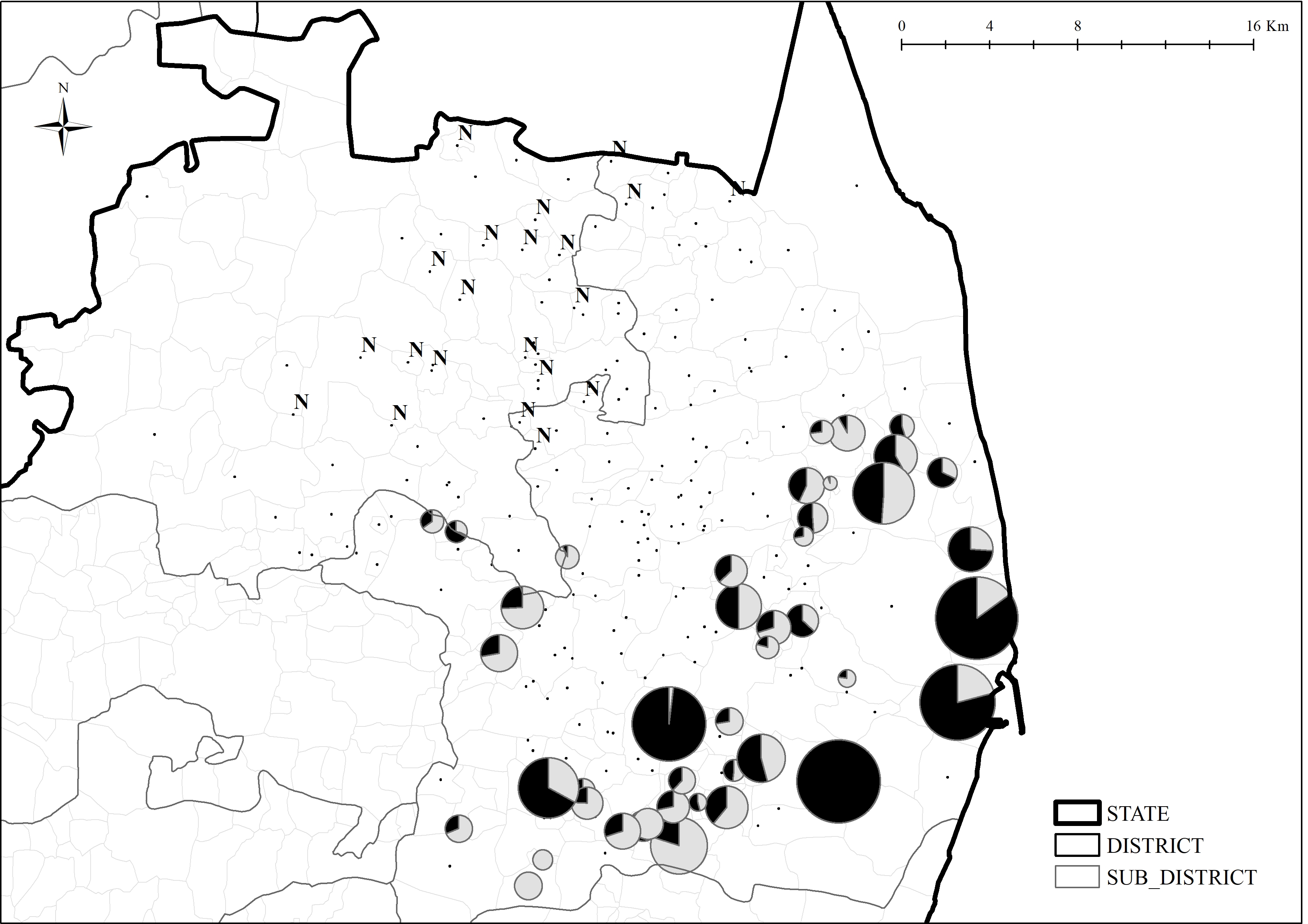 Map 1-3. Composition of Mirasidar and Non-Mirasidar Landholding in Ponneri VillagesNotes.     – Landholding by Mirasidars       - Landholding by Non-MirasidarN – Non-Mirasi Villages Source: Settlement Registers of Ponneri Villages in 1877